UNIVERZITA PALACKÉHO V OLOMOUCIPedagogická fakulta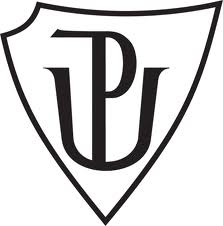 Alžběta HlouškováUčitelství pro 1. stupeň základních škol3. ročníkDidaktická pomůcka do hodiny Českého jazykaDidaktika mateřského jazyka BKČJ/UDBQ5.11.2018Olomouc 2018Název činnostiDidaktická pomůcka do hodiny Českého jazyka – Kartičky s obrázkyŽluté velké karty různých geometrických tvarů s nápisy slov nadřazených (ovoce, zvíře)Menší kartičky s obrázky (slova podřazená), které se dají přiřadit k větším kartičkám (slovům nadřazeným)UčivoAktivita je zaměřena na procvičení a upevnění učiva nadřazených, podřazených a souřadných slov.RočníkAktivita je určena pro třetí ročník základní školy.Popis činnostiŽáci mají za úkol přiřadit menší kartičky (slova podřazená) přiřadit k větším kartičkám (slova nadřazená) pomocí magnetů na tabuli. Kartičky se dají přiřazovat dvojím způsobem:Způsob 1:Způsob 2:Obrázek pomůcky: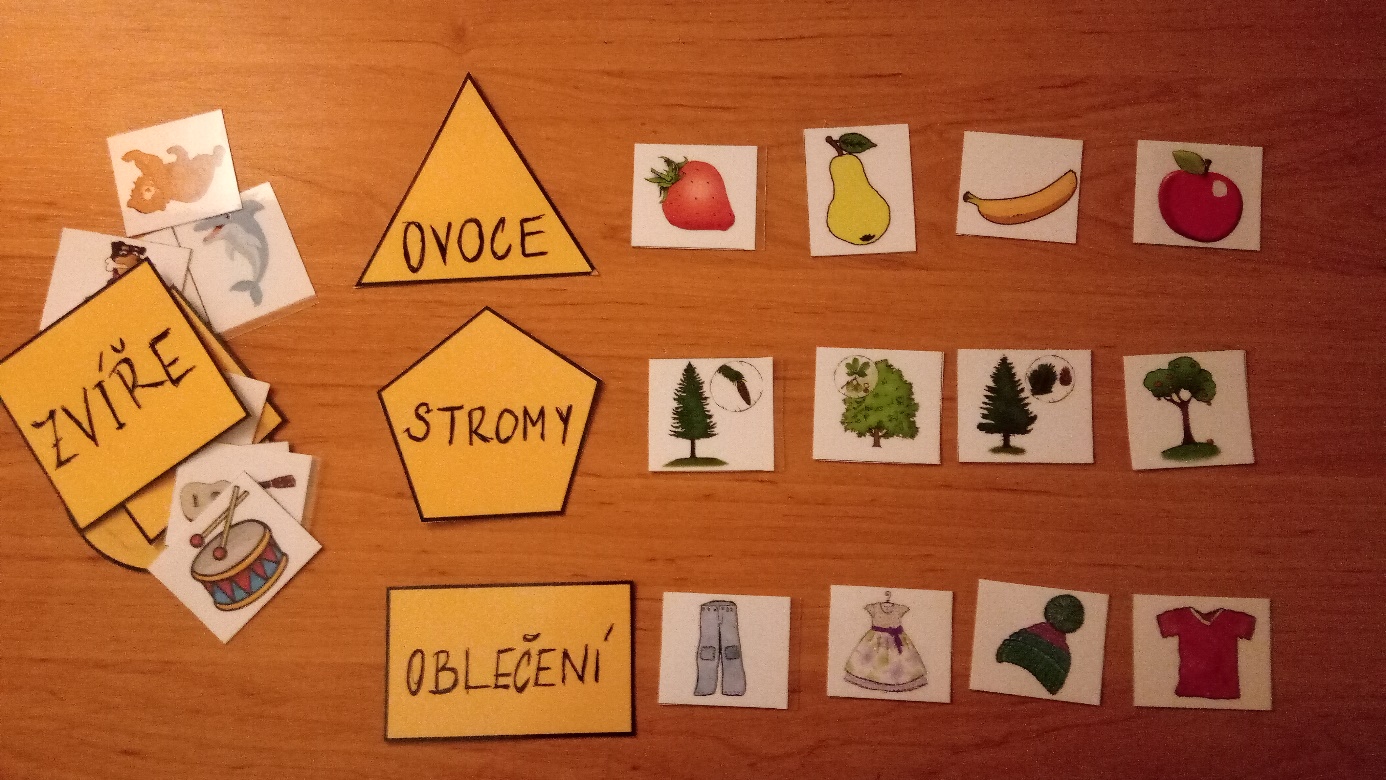 Textová příloha (ke stažení) – viz. E-mail